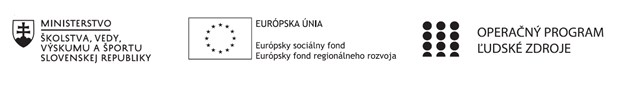 Správa o činnosti pedagogického klubu Príloha správy o činnosti pedagogického klubu:              Prezenčná listina zo stretnutia pedagogického klubuZáznam z online stretnutia prostredníctvom aplikácie MS TEAMs. PREZENČNÁ LISTINAMiesto konania stretnutia: Gymnázium sv. Cyrila a MetodaDátum konania stretnutia:  28. 9. 2020Trvanie stretnutia: od    14:30 hod.	do 17:30 hod.Zoznam účastníkov/členov pedagogického klubu:Meno prizvaných odborníkov/iných účastníkov, ktorí nie sú členmi pedagogického klubu  a podpis/y:Prioritná osVzdelávanieŠpecifický cieľ1.1.1 Zvýšiť inkluzívnosť a rovnaký prístup ku kvalitnému vzdelávaniu a zlepšiť výsledky a kompetencie detí a žiakovPrijímateľSpojená katolícka škola, Farská 19, 949 01 NitraNázov projektuZvýšenie kvality vzdelávania na Gymnáziu sv. Cyrila a Metoda v NitreKód projektu  ITMS2014+312011V634Názov pedagogického klubu 5.6.1. Pedagogický klub matematickej gramotnostiDátum stretnutia  pedagogického klubu28.9.2020Miesto stretnutia  pedagogického klubuGymnázium sv. Cyrila a Metoda, Farská 19, NitraMeno koordinátora pedagogického klubuPaedDr. Ján Šunderlík, PhD.Odkaz na webové sídlo zverejnenej správywww.gcm.skManažérske zhrnutie:V mesiaci september bolo plánované jedno stretnutie pedagogického klubu matematickej gramotnosti. Dané stretnutie sa konalo dištančnou formou cez program Teams kvôli zhoršujúcej sa situácii s pandémii COVID 19. Na tomto stretnutí sme mali dve nosné témy. Nakoľko sa jednalo o prvé stretnutie v tomto školskom roku, hlavnú časť tvorilo prispôsobenie plánovaných aktivít na daný školský rok ovplyvnených pandémiou COVID 19. Druhou témou zostáva rozvoj matematickej gramotnosti s pomocou IKT. Konkrétne sme sa zamerali na cloudové možnosti Office 365 a využívanie aj ďalších funkcionalít tohto softvéru pri online výučbe matematiky a iných predmetov. Privítali sme aj nových členov, ktorí nahradili kolegov, ktorí už nepracujú na SKŠ: za RNDr. Miroslavu Jenisovú a Mgr. Vladimíra Ondrejku nastúpili Mgr. Jozef Čujdík a Mgr. Viera Tibenská. kľúčové slová : časovo-tematické plány, IKT, matematická gramotnosť Hlavné body, témy stretnutia, zhrnutie priebehu stretnutia:Závery a odporúčania:Druhý rok práce pedagogického klubu matematickej gramotnosti je poznačený zhoršujúcou sa situáciou pandémie vírusu COVID 19. Ďalej počas riešenia projektu došlo už k zmene štyroch členov klubu matematickej gramotnosti. Noví členovia sú začínajúci učitelia alebo s menej ako piatimi rokmi pedagogickej praxe. Na zmenu týchto podmienok reagujeme jednak úpravou aktivít do online prostredia a na strane druhej posilnenie IKT kompetencií pedagógov ako aj podporu reflexie na vlastnú odučenú prax. Ide nielen o oblasť rozvoja IKT kompetencií, ktoré boli plne využité počas pandémie COVID 19. Pokiaľ nám to situácia dovolí, chceme uvedené ciele pilotne overovať počas bežnej výučby a vyhodnotiť formou nástrojov didaktického výskumu.Vzhľadom na zhoršenú pandemickú situáciu sa budú aj ďalšie stretnutia Klubu matematickej gramotnosti konať online formou prostredníctvom MS TEAMs. Vypracoval (meno, priezvisko)PaedDr. Ján Šunderlík, PhD.Dátum28.9.2020PodpisSchválil (meno, priezvisko)PaedDr. Ján Šunderlík, PhD.Dátum28.9.2020PodpisPrioritná os:VzdelávanieŠpecifický cieľ:1.1.1 Zvýšiť inkluzívnosť a rovnaký prístup ku kvalitnému vzdelávaniu a zlepšiť výsledky a kompetencie detí a žiakovPrijímateľ:Spojená katolícka škola, Farská 19, 949 01 NitraNázov projektu:Zvýšenie kvality vzdelávania na Gymnáziu sv. Cyrila a Metoda v NitreKód ITMS projektu:312011V634Názov pedagogického klubu:5.6.1. Pedagogický klub matematickej gramotnostič.Meno a priezviskoPodpisInštitúcia1.PaedDr. Ján Šunderlík, PhD.Prítomný cez MS TEAMsGymnázium sv. Cyrila a Metoda v Nitre2.Mgr. Kopček PeterPrítomný cez MS TEAMsGymnázium sv. Cyrila a Metoda v Nitre3.Mgr. Žáková LeaPrítomný cez MS TEAMsGymnázium sv. Cyrila a Metoda v Nitre4.Mgr. Mitošinková JanaPrítomný cez MS TEAMsGymnázium sv. Cyrila a Metoda v Nitre5.Mgr. Lucia MiklášováPrítomný cez MS TEAMsGymnázium sv. Cyrila a Metoda v Nitre6.Mgr. Jozef ČujdíkPrítomný cez MS TEAMsGymnázium sv. Cyrila a Metoda v Nitre7.Mgr. Viera TibenskáPrítomný cez MS TEAMsGymnázium sv. Cyrila a Metoda v Nitreč.Meno a priezviskoPodpisInštitúcia